LAMPIRAN PA (1)UNIVERSITI UTARA MALAYSIATERMA RUJUKANBAGI PENGURUSAN AKAUNPUSAT TANGGUNGJAWAB: XXXNAMA AKAUNAkaun Projek:  Cth: Operasi Unit Pembangunan Kerjaya, HEPTUJUAN AKAUNContoh:   Merekod dan memantau urusan kewangan operasi Unit Pembangunan Kerjaya, HEPSENARAI AKTIVITI YANG AKAN DIJALANKAN Contoh: Aktiviti pembangunan pelajar seperti seminar, bengkel, kursusAktiviti pentadbiran hal ehwal staf unit pembangunan kerjaya HEPTERMA TERIMAANSila senaraikan hasil yang dijangka akan diterima*tidak perlu nyatakan jumlahContoh:   Sumbangan/tajaan pihak luarJualan amalTERMA PERBELANJAANSila senaraikan jenis perbelanjaan yang dijangka akan dibelanjakan*tidak perlu nyatakan jumlahContoh:   1.      Bayaran Penginapan2.	Honorarium/cenderahatiARAHAN TINDAKAN KE ATAS BAKI POSITIF SEMASA PENUTUPANSila maklumkan tindakan yang akan diambil untuk Akaun berbaki positif.Contoh 1: Permohonan agihan ke Akaun Agihan Aktiviti Komersial PTJ dan Universiti seperti Pekeliling Bendahari Bil.3/2018Contoh 2: Pemulangan semula dana kepada pihak penyumbang / akaun projek yang menyalurkan peruntukan awal.ARAHAN TINDAKAN KE ATAS BAKI NEGATIF Sila maklumkan tindakan yang akan diambil untuk Akaun berbaki negatif pada satu-satu masa.Contoh:  Pindahan daripada Akaun projek lain yang mana masih berbaki dan mencukupi dengan kelulusan Ketua PTJNota:   Catatan yang bertulisan merah adalah sekadar panduan sahaja.   PTJ dikehendaki menyedia Terma Rujukan yang bersesuaian/khusus dengan Akaun yang dipohon.BORANG PERMOHONAN MEMBUKA AKAUN AMANAH/PROJEK (TIDAK MELALUI INTERGRASI SISTEM)BORANG PERMOHONAN MEMBUKA AKAUN AMANAH/PROJEK (TIDAK MELALUI INTERGRASI SISTEM)BORANG PERMOHONAN MEMBUKA AKAUN AMANAH/PROJEK (TIDAK MELALUI INTERGRASI SISTEM)BORANG PERMOHONAN MEMBUKA AKAUN AMANAH/PROJEK (TIDAK MELALUI INTERGRASI SISTEM)BORANG PERMOHONAN MEMBUKA AKAUN AMANAH/PROJEK (TIDAK MELALUI INTERGRASI SISTEM)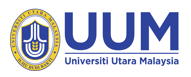 BORANG PERMOHONAN MEMBUKA AKAUN AMANAH/PROJEK (TIDAK MELALUI INTERGRASI SISTEM)BORANG PERMOHONAN MEMBUKA AKAUN AMANAH/PROJEK (TIDAK MELALUI INTERGRASI SISTEM)BORANG PERMOHONAN MEMBUKA AKAUN AMANAH/PROJEK (TIDAK MELALUI INTERGRASI SISTEM)BORANG PERMOHONAN MEMBUKA AKAUN AMANAH/PROJEK (TIDAK MELALUI INTERGRASI SISTEM)BORANG PERMOHONAN MEMBUKA AKAUN AMANAH/PROJEK (TIDAK MELALUI INTERGRASI SISTEM)KOD PTJ FIMSKOD PTJ FIMSKOD PTJ FIMSTARIKHNAMA PEMOHONNAMA PEMOHONNAMA PEMOHONNO STAFNO STAFNO STAFTAJUK AKAUNTAJUK AKAUNTAJUK AKAUNUNTUK KEGUNAAN JABATAN BENDAHARIUNTUK KEGUNAAN JABATAN BENDAHARIUNTUK KEGUNAAN JABATAN BENDAHARIUNTUK KEGUNAAN JABATAN BENDAHARIUNTUK KEGUNAAN JABATAN BENDAHARIUNTUK KEGUNAAN JABATAN BENDAHARIUNTUK KEGUNAAN JABATAN BENDAHARIUNTUK KEGUNAAN JABATAN BENDAHARIFund TypeFund TypeActivity CodeActivity CodePTJ CodeCost CenterCost CenterSO CodeTarikh KuatkuasaTarikh KuatkuasaTempoh KuatkuasaPermohonan disokong/tidak disokong_______________           _____________   Tandatangan                        TarikhPermohonan disokong/tidak disokong_______________           _____________   Tandatangan                        TarikhPermohonan disokong/tidak disokong_______________           _____________   Tandatangan                        TarikhPermohonan disokong/tidak disokong_______________           _____________   Tandatangan                        TarikhPermohonan diluluskan      _______________                      _____________          Tandatangan                                    TarikhPermohonan diluluskan      _______________                      _____________          Tandatangan                                    TarikhPermohonan diluluskan      _______________                      _____________          Tandatangan                                    TarikhPermohonan diluluskan      _______________                      _____________          Tandatangan                                    Tarikh